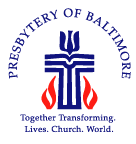 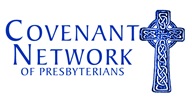 The Covenant Network of Presbyterians&Presbytery of BaltimoreInvite you to a one-day trainingfor individuals, pastors and congregationsIntroduction to Systemic RacismPresented by Crossroads Anti-Racism TrainingWednesday, November 8, 1:00 p.m. to 8:00 p.m.First & Franklin Presbyterian Church, 210 W Madison St., BaltimoreThis workshop equips people to understand, talk about, and analyze the ways systemic racism operates in U.S. society and within organizations—including the church. This workshop can serve as a starting place for conversations about how to live in—and challenge—the status quo and build a more inclusive, equal, just community. Cost (incl. dinner): $25, Baltimore Presbytery participants$50, for all others$75, when combined with Friday morning Baltimore mission tour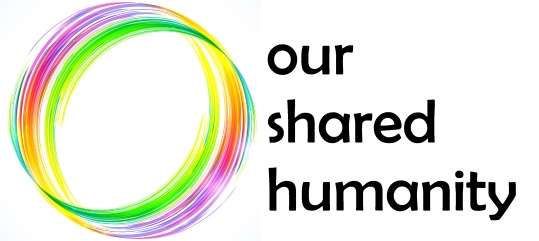 This is a pre-conference event for the 2017 Covenant Conference,the national gathering of the Covenant Network of PresbyteriansNovember 9-10, 2017, First & Franklin Presbyterian ChurchRegister, starting Monday, September 25, at www.covnetpres.org/oursharedhumanity